美团点评2020校园招聘全面启动美团点评2020校园招聘内推网申同步启动，期待与你一起无畏挑战、极速成长！【关于美团点评】美团点评的使命是“帮大家吃得更好，生活更好”。作为中国领先的生活服务电子商务平台，公司拥有美团、大众点评、美团外卖、美团单车等消费者熟知的App，服务涵盖餐饮、外卖、打车、共享单车、酒店旅游、电影、休闲娱乐等200多个品类，业务覆盖全国2800个县区市。截至2019年6月30日止十二个月，美团年度交易用户总数达4.2亿，平台活跃商户总数达590万，用户平均交易笔数为25.5笔。2018年9月20日，美团点评（股票代码：3690.HK）正式在港交所挂牌上市。 当前，美团点评战略聚焦 Food +Platform，正以“吃”为核心，建设生活服务业从需求侧到供给侧的多层次科技服务平台。与此同时，美团点评正着力将自己建设成为一家社会企业，希望通过和党政部门、高校及研究院所、主流媒体、公益组织、生态伙伴等的深入合作，构建智慧城市，共创美好生活。更多公司详情，可查询美团点评公司官网：https://about.meituan.com【校招流程】简历投递→在线笔试→面试→录用→入职【宣讲安排】南京|南京大学：2019年9月12日（星期四）18:30，仙林校区十食堂三楼就业中心302【校招日历】简历投递即日起至2019年10月15日24:00笔试安排第一批|8月22日15:00-17:00第二批|9月11日15:00-17:00第三批|9月18日15:00-17:00第四批|10月16日15:00-17:00面试安排北京、上海、厦门：即日起至11月（面试城市选择北京、上海、厦门的同学）武汉：9月17日-9月20日（面试城市选择武汉的同学）哈尔滨：9月19日-9月20日（面试城市选择哈尔滨的同学）西安；9月23日-9月26日（面试城市选择西安的同学）南京：9月23日-9月25日（面试城市选择南京的同学）成都：9月25日-9月27日（面试城市选择成都的同学）TIPS：1.以上面试安排请以实际通知为准；2.请关注各城市面试行程安排并尽早投递简历，若网申已错过所在城市面试时间，可参加远程面试或就近选择其他城市进行面试。【招聘对象】2020届应届毕业生（2019年11月-2020年12月毕业的同学）【招聘岗位】技术类、产品类、设计类、运营类、职能类（职位更新及描述请关注美团点评校园招聘官网）【如何内推】（内推简历免筛选）1.寻找在美团点评工作/实习的学长学姐或小伙伴；2.获取TA的美团点评校招内推码；3.扫码选择合适职位投递并根据提示前往PC端完善简历；4.简历越完整越容易抓住面试官眼球哦。【如何网申】PC端：校招官网campus.meituan.com移动端：关注“美团点评招聘”公众号，进入左下方“校园招聘”【想了解感兴趣的事业群？】“美团点评招聘公众号”菜单-关于我们-公司介绍【有校招问题想咨询？】常见Q&A：美团点评招聘公众号菜单-校园招聘-行程和Q&A；招聘公众号：推文留言或发送后台信息，校招组来帮你；校招邮箱：campus@meituan.com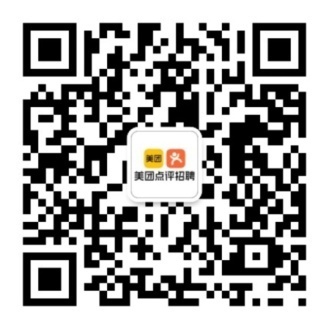 更多美团点评2020校园招聘信息请关注美团点评招聘公众号